THÔNG BÁOCUỘC THI TÌM HIỂU VỀ ĐẤT NƯỚC BELARUS VÀ QUAN HỆ VIỆT NAM – BELARUS“BELARUS, TÔI YÊU BẠN”Mục đích và ý nghĩa: Tăng cường sự hiểu biết và thúc đẩy mối quan hệ đoàn kết, hữu nghị và hợp tác giữa nhân dân hai nước Việt Nam và Belarus.Quảng bá về hình ảnh đất nước con người, hàng hóa, sản phẩm và những thành tựu khoa học, kỹ thuật của Belarus.Hình thức và thể lệ cuộc thiĐối tượng dự thi: Mọi công dân Việt Nam yêu mến, mong muốn tìm hiểu về Belarus; các Hội viên Hội hữu nghị Việt Nam – Belarus và những người đã học tập và lao động tại Liên Xô cũ; Cộng đồng người Việt tại Belarus; đặc biệt sinh viên tiếng Nga tại các trường Đại học.Hình thức thi: Phần I: Các câu hỏi kiến thức về đất nước Belarus; Phần II: Bài viết về cảm tưởng của người dự thi.Bộ câu hỏi được đăng trên Website của Tổng Cục Du lịch ()Qui cách bài thi: Đánh máy trên giấy A4, phông chữ Time New Roman, cỡ chữ 14, cách dòng đơn, lề trái 3,5cm, lề phải 2cm.Ngôn ngữ: Tiếng Việt hoặc tiếng Nga.Thời gian nhận bài thi: từ ngày 03/7 đến ngày 02/9/2016Hình thức gửi bài dự thi: Gửi qua mail (cuocthitimhieubelarus@gmail.com), nộp trực tiếp hoặc qua bưu điện đến Trụ sở Hội hữu nghị Việt Nam – Belarus tại 105A Quán Thánh, Ba Đình, Hà Nội (Gặp chị Nguyễn Thị Hồng Ngân, chuyên viên Ban Châu Âu, Thư ký Hội).Số điện thoại hỗ trợ thông tin: Ban Thư ký Hội: + 84 80 44057Thông tin người viết bài: Họ tên, địa chỉ, ngày tháng năm sinh, email, số điện thoại, số chứng minh thư.Cơ cấu giải thưởng01 Giải Nhất: Giấy khen có chứng nhận của Hội hữu nghị Việt Nam-Belarus, Đại sứ quán Belarus tại Việt Nam và Tổng Cục Du lịch + Giải thưởng tiền mặt trị giá 10.000.000đ + quà tặng của Đại sứ quán Belarus tại Việt Nam và Tổng Cục Du lịch.02 Giải Nhì: Giấy khen có chứng nhận của Hội hữu nghị Việt Nam-Belarus, Đại sứ quán Belarus tại Việt Nam và Tổng Cục Du lịch, Giải thưởng tiền mặt trị giá 5.000.000đ + quà tặng của Đại sứ quán Belarus tại Việt Nam và Tổng Cục Du lịch.03 Giải Ba: Giấy khen có chứng nhận của Hội hữu nghị Việt Nam-Belarus, Đại sứ quán Belarus tại Việt Nam và Tổng Cục Du lịch, Giải thưởng tiền mặt trị giá 3.000.000đ + quà tặng của Đại sứ quán Belarus tại Việt Nam và Tổng Cục Du lịch.CHÚC CÁC BẠN MAY MẮN VÀ THÀNH CÔNG!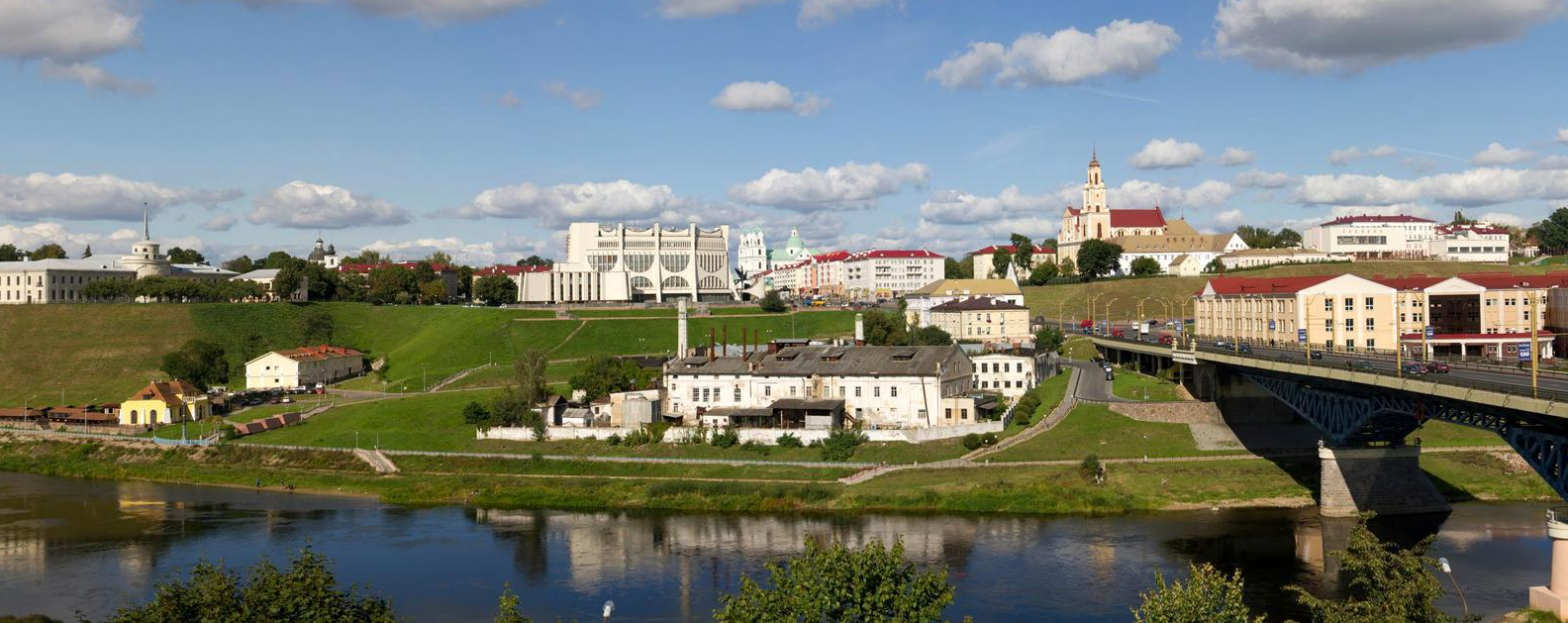 